Dear Parents and Carers,I hope you had a wonderful Christmas and New Year Break. It seems to have been a very long time ago now that we have settled into the new term. Our children have come back full of energy and enthusiasm.As I said at the Christmas Nativity Mass, this year we are very much concentrating who we are at St Bernadette’s and what we want to take forward into our new home. Our school belongs to our community and as a community, we need to identify what the strengths are that we will bring with us and what the opportunities are for positive change. I will be asking for your views in a variety of ways through the next few months. We had a visit from an Education Scotland Inspector on the theme of ‘Empowerment’. It was a one-day visit with no gradings but the feedback from the Inspector was that our values are evidently at the heart of everything we do and inform the way in which we adapt our curriculum to meet the needs of individual learners. She encouraged us to continue our work in exploring our identity in order that we can move confidently into our shared campus, strong in our values and ready to take advantage of all opportunities.Thank you for your continued support,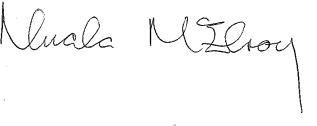 Nuala McElroySchool Improvement Priority One: NumeracyWe surveyed our children on their attitudes to Maths and the results confirmed our observations; lack of confidence is a barrier to learning. We will be working to reinforce our previous work on Growth Mindset and applying this to Maths. We are undertaking a major overhaul of all Maths resources in order to ensure that children have access to experiences that drive forward their learning in Numeracy.The Maths working group has surveyed the teachers on the teaching of Maths and will be working with the authority’s Principal Teacher of Maths to plan sessions where teachers explore Maths topics and share good practice.There will be a Maths and Numeracy Sharing Our Learning session during the week beginning the 25th of FebruarySchool Improvement Priority Two: LiteracyStaff are planning to attend further training on the Equitable Literacy (Reading) programme that we are undertaking with Strathclyde University. We are continuing to work with Emma Ritchie, the authority’s PT of Literacy, in classes to develop our reading programme.We are continuing to develop writing through the use of technology and team teaching.We are waiting for the delivery of new reading resources for P4-7. These will hopefully assist teachers in driving forward further attainment in Literacy.School Improvement Priority Three: Health and WellbeingWe are undertaking further training during the inservice days on Readiness for Learning alongside the staff from Abercromby as we want to be sure that we are taking full advantage of the new learning environments.The Health & Wellbeing working group has surveyed the children on their attitudes to learning. The main finding has been that, as with Maths & Numeracy, confidence is an issue. Our children are very positive about school but some are less positive about themselves as learners. We will be working to address this.P7 will be undertaking the Max in the Middle Health and Wellbeing programme with a performance on the morning of the 8th of February. Letters regarding this are being prepared.All classes will be timetabled to have access to the Mini Gym.School Improvement Priority Four: Curriculum and DYWAs part of the move to our new home, we want to celebrate our school’s history. This work will build on the work that we did for Miss Philliben’s and Mrs Allan’s retirement. P1 – P6 will be working with Tapsalteerie Theatre Company to create an afternoon show in June. Details to follow.P5, P6 & P7 children are working hard with Mrs Morgan after school to prepare for their performance at the Glee Competition in Alloa Town Hall on the 26th of March. Family ticket details to follow.School NewsP1 & P7Tempest Photography will be taking the P1 and P7 class photographs on Thursday the 31st of January.P1 EnrolmentsCurrently, we have ten pupils enrolled for P1 in August 2019.Tullibody South CampusSome P6 children are working with children from Abercromby School and Nursery on the design and name of the new stand-alone nursery that will be opening up as part of the new campus. Families will be invited along to discuss possible names and look at the most recent plans. Date to be confirmed.New Sports KitThank you for your support of Participatory Budgeting – the kits look fantastic although we will have to order a few in larger sizes as our P7s are getting so tall!LentIn Lent, we go to Mass on every Wednesday as part of our spiritual preparation. We really appreciate the support of families who walk to and from the church with us. If you can join us, please do.In Lent, promoting the common good is a very important aspect of our preparation for Easter. P7 children will lead us in fundraising throughout Lent. Funds raised will go to SCIAF but these may be shared with other charities if that is what is agreed with the P7s.VolunteeringWe would really appreciate the support of anyone who can come in and work in our library to help us to book band our current books and identify gaps in the types of books and the levels that we have. If you have any time to spare, we can use you! Please contact the office.Dates for DiaryThese dates are provisional and may change with circumstances.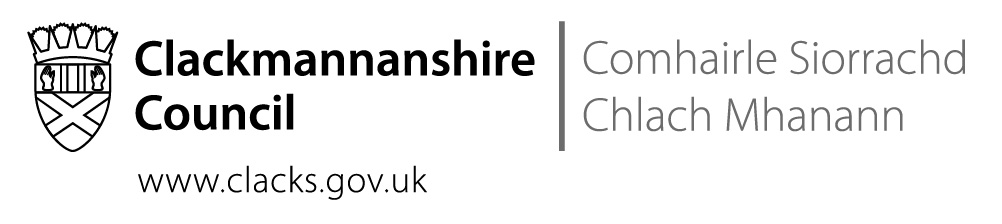 St Bernadette’s RC Primary SchoolThe Orchard, Tullibody, FK10 2SDTel No 01259 723973Direct   contact:Nuala McElroy, HeadteacherTelephone:01259 723973Email:stbernadette@edu.clacks.gov.ukDate:30th  January 201931st JanuaryP1 and P7 class photographs4th – 8th FebruaryP7 Max in the MiddlePerformance & buffet on the 8th @ 11 for P7 families11th – 15th FebruaryChildren on holiday (staff working on the 11th and 12th)26th FebruaryP7 Rotary Club Quiz @ Alva Academy27th FebruaryMaths home learning workshop @ 1.50pmMaths Sharing our Learning @ 2.20pm27th FebruaryParent Council @ 6.30pm1st March Maths Sharing our Learning @ 9.05amMaths home learning workshop @ 9.35am6th MarchAsh Wednesday Mass @ 9.30am Whole school7th MarchWorld Book Day Lenten fundraiser – details to follow13th MarchMass @ 9.30am P5-7 & P4 Communion children15th MarchLenten fundraiser – details to follow20th MarchMass @ 9.30am P1-4 & P7 Confirmation children22nd MarchSponsored Scoot Aboot Lenten fundraiser – details to follow22nd MarchP5, P6 & P7 Glee performance @ Alloa Town Hall – details to follow27th MarchMass @ 9.30am P5-7 & P4 Communion children29th March Coffee Morning Lenten fundraiser – details to follow17th AprilMass @ 9.30am Whole school26th MayP7 Confirmation @ 11.30am Parish Mass16th JuneP4 First Communion @ 11.30am Parish Mass